Вниманию тренеров и родителей:как предостеречь наркотическую угрозу ребенку2019В Петербурге зарегистрированы случаи, когда, находясь под воздействием запрещенных препаратов, подростки выпрыгивали из окон, с крыш домов.

Последствия легкого заработка
Для получения быстрого заработка подростки вовлекаются в распространение «закладок» через сеть «Интернет», не всегда понимая смысл такой работы. Им внушают, что «в крайнем случае», если их поймают, они будут осуждены «условно» и останутся дома с родителями. Вместе с тем, сбыт наркотических средств относится к категории «тяжких» преступлений и уголовная ответственность за их совершение предусматривает лишение свободы на длительный срок. Кроме того, при совершении деяний в сфере незаконного оборота наркотических средств, в том числе за употребление, подростки ставятся на учет в правоохранительные органы, и фактически сегодняшним детям закрыта «дорога» на обучение и работу в банковской, юридической, педагогической, культурной, медицинской сфере и некоторых других.

Как узнать, употребляет ли подросток запрещенные вещества
можно с помощью экспресс-тестов. На сегодняшний день такие тесты продаются практически в любой аптеке (средняя стоимость от 100 до 200 рублей). Экспресс-тесты способны обнаружить остатки опиумных наркотиков в течение 5 дней, а гашиша или марихуаны – в течение 14 дней, даже если прием был однократный. При выявлении правоохранительными органами фактов употребления подростками запрещенных препаратов, необходимо помнить, что отказ от медицинского освидетельствования принимается, как признание вины.

На что обращать внимание
Следует обращать внимание на переписку подростков в социальных сетях. В случае употребления слэнговых слов: «плюшка», «кристалл», «эски», «кеды», «соль» - возможно ваш ребенок находится в опасности быть вовлеченным в незаконный оборот наркотиков. Также обращает на себя внимание установка следующих приложений к телефону: «TOR-Spayzep», «VPN», мессенджеры «Telegram», «ViPole», «Kik», «Criptogramm», посещение сайта «Гидра», биржевых площадок, где возможен перевод в криптовалюту, наличие в телефоне мобильного приложения, очищающего память, фотографий местности.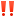 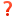 Полезные информационные ресурсы для несовершеннолетних подростков1. https://gorbilet.com/ - Бесплатный сервис по бронированию со скидкой. Здесь можно найти билеты на спектакли, концерты, экскурсии и другие культурно-развлекательные мероприятия Петербурга и Москвы.2. https://spb.kartasporta.ru/sport/ - «Карта спорта Санкт-Петербурга» (сайт для поиска секции/организации досуга подростков) http://pmc-kalininsky.spb.ru/ - «Подростково-молодежный центр Калининский»3. https://profcenter.spb.ru/ - СПБ ГБУ «Городской центр социальных программ и профилактики асоциальных явлений среди молодежи «КОНТАКТ»4. https://vk.com/piterafisha1 - Топовая афиша города5 http://www.katushkin.ru/ - Спортивная социальная сеть, посвященная катанию и командным играм.Полезные информационные ресурсы для лиц, страдающих от химической зависимости и их родственников (СПб и ЛО):1. Благотворительный фонд «Диакония»Целью работы Фонда является осуществление благотворительной деятельности, направленной на социальную поддержку и защиту незащищенных слоев населения, на содействие укреплению мира и согласия между людьми, на предотвращение социальных, семейных, конфликтов, а также на развитие деятельности в сфере просвещения и духовного развития личности и в сфере профилактики и охраны здоровья граждан. Ссылка: http://diaconiafond.ru2. Реабилитационный центр Валентины Новиковой «ШКОЛА НЕЗАВИСИМОСТИ»В основе реабилитации наркозависимых лежит один из наиболее эффективных способов борьбы с зависимостью. Метод позволяет не просто прервать физиологическиймеханизм, но обнаружить корень заболевания, ту психологическую потребность, которую пациент удовлетворял наркотиками или алкоголем.Ссылка: https://netzav.ru3. Общество Анонимных наркомановАнонимные Наркоманы это некоммерческое сообщество людей, для которых наркотики стали главной проблемой. Мы, выздоравливающие наркоманы, регулярно собираемся вместе, чтобы помочь друг другу оставаться чистыми. Единственное условие для членства в Анонимных Наркоманах – это желание прекратить употреблять наркотики. Ссылка: https://na-spb.ru4. Форум «Нет наркотикам»Данный форум создан для помощи людям, страдающим от химической зависимости, его ведут люди, которые ранее употребляли наркотики и которые хотели бы изменить свою жизнь. Объединяясь и обсуждая разные темы, участники форума стараются оказать поддержку и помощь друг другу. Ссылка: http://www.nonarko.ru/index.html5. Служба помощи при зависимостиДанный интернет ресурс направлен на консультативную помощь людям, страдающим от химической зависимости по медицинскому, психологическому и юридическому направлениям. Консультации оказывают дипломированные специалисты на безвозмездной основе. Ссылка: http://www.narkonet.ru/index.html6. Наркологический телефон доверияКруглосуточные телефоны доверия для граждан по вопросам наркомании и алкоголизма. Ссылка: https://napopravku.ru/advices/travmy-i-pervaya-pomoshch/telefony-doveriya-dlya-tekh-kto-ostalsya-naedine-s-bedoy/Телефон: 714-42-10, 714-45-63, 714-15-69